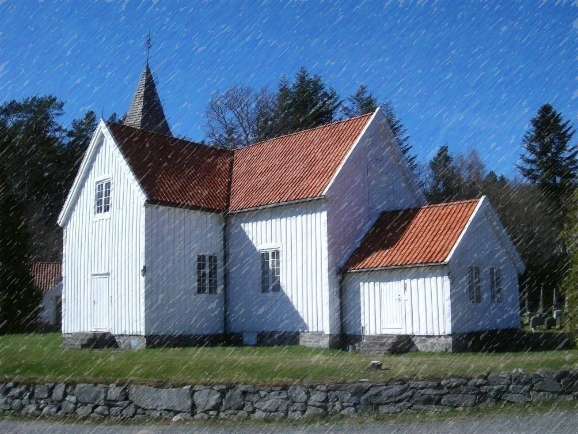   til høstferien 2024 EIDE-KONFIRMANTENE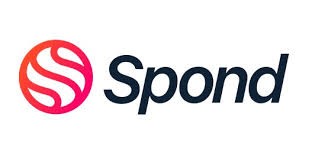 MED FORBEHOLD OM ENDRINGER I PLANEN.Vi bruker Spond til å kommunisere med foreldre og konfirmanter. 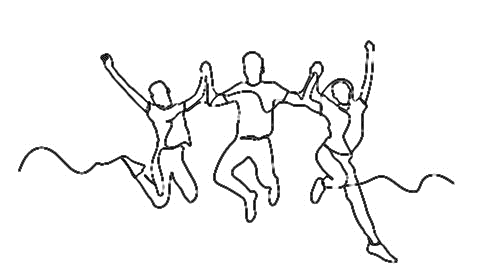     Last ned appen og bruk gruppekode «EGHHX» for å bli med.Det er ingen påmelding til de ulike aktivitetene/konfirmasjonsundervisning. Alle er alltid påmeldt.Dersom konfirmanten av en viktig grunn ikke kan komme, må foresatte gi beskjed til Jennie på tlf: 41 56 12 45 i forkant av samlingen. DatoOppleggInformasjonTirsdag 3.9Kick Off og infomøte i Landvik kirke Konfirmanter og foresatte er invitert til Kick Off- samling i Landvik kirke kl. 19.00-20.00.Lørdag 7.9TUR til Grunnvasslia kl. 10.00-15.00Informasjon og veibeskrivelse kommer i Spond.Søndag 8.9Presentasjonsgudstjeneste Eide kirke klokken 14.00. Inviter gjerne med besteforeldre, tanter, onkler, faddere og venner! Konfirmantene møter kl. 13.45.Torsdag 12.9UndervisningØsterhus arbeidskirke kl. 14.45-15-45. Mat på bordet fra kl. 14.30.Torsdag 19.9UndervisningØsterhus arbeidskirke kl. 14.45-15-45. Mat på bordet fra kl. 14.30.Tirsdag 24.9Utflukt til Bibelskolen i Grimstad 17-19.00BIBELSKOLEN – Vi møter Veritas-linja på BiG, snakker om gode grunner til å tro, spiser pizza og spiller frisbeegolfTorsdag 3.10HØSTFERIE